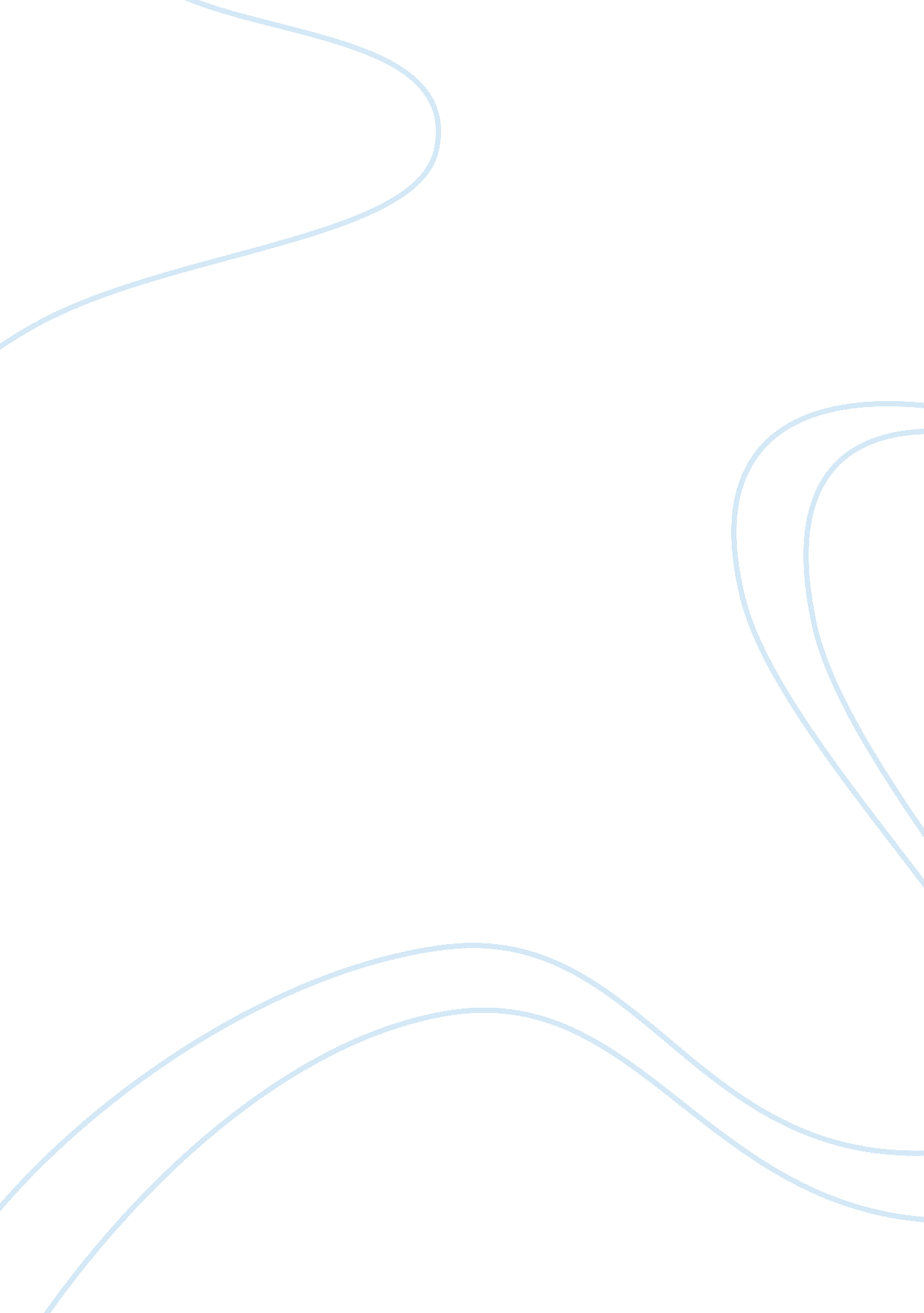 The economic development of india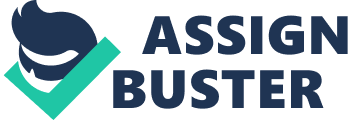 ??? The Economic Development of India: Real or Deceptive???-A Seminar on the changing face of the Indian Economy. Trivandrum International School organised a seminar on ??? The Economic Development of India: Real or Deceptive ??™on 27th Nov. 2010. Dr. M A Oommen, Chairman, 4th Finance Commission, kerala inaugurated the seminar and interacted with the students. Apart from the Trivandrum International School, students from St. Thomas Residential School, St. Thomas Central School, Kendriya Vidyalaya Pattom and Loyola School participated in the seminar. The seminar was organised by the Department of Business Studies, Trivandrum International School for the students of classes 11 and 12. Mr. G. Vijayaraghavan, Honourary Director, Trivandrum international School and Mr. John Mundakkayam, the Beuro Chief, Malayala Manorama, Trivandrum also interacted with the students. During the seminar, students emphasised the need of decentralisation of economic and political power to make the benefits of the ongoing New Economic Policy available for the common man of India. Dr. Oommen reminded that economics is a science of choice. It is for everybody??™s needs, not for somebody??™s greed. To a question raised by a student on the inportance of the Five Year Plans in the economic growth of India, he said, the success of Five Year Plans is not only depended on the goals and strategies laid down by the plan, but the political will and a corruption -free civil and political set up also is equally important. Mr. G. Vijayaraghavan pointed on the contradiction of the percentage of Indian population in agriculture and their contribution to the GDP. The developed countries are capable of producing the agricultural produce for their consumption and also for their exports using 3 or 4 percent of their population. Majority of the students participated in the seminar shared their concern on the thretening level of corruption in India and they were unanimous in stating that it is one of the main obstacles for the Indian economic development. Gokul Ashok Thampi, Tanya Maria, Suraj V Ayyappan, Nikita, Akshya Prakash, Jose Alex and Panchimma Cherian from Trivandrum International School presentes papers on various sub topics. 